Ｆグループ主催第10回　山手の丘合同発表会　参加者募集日　　　　時：　　2023年　3月30日（木）　11：00～　会　　　　場：　　神奈川県民ホール　小ホール　（中区山下町3-1）申込期間：　　2022年10月13日（木）～2023年１月11日（水）  　※定員に達し次第締め切ります参加部門：　　ピアノ（ソロ・連弾、1組2人まで）２台ピアノは除く。弦楽器・声楽（1組2人まで、伴奏者含む）、電子楽器は除く。	　　 　　　＊　主催者の準備する楽器はピアノのみです。（スタインウェイの予定）	　　 　　　＊　伴奏者が必要な方は各自ご同伴ください。　参加資格：　　Fグループ会員（同窓生）と会員のレッスン生（こどもから大人まで）＊ Ｆグループ会員（指導者）が、レッスン生のお申し込みをまとめて手続きしてください。＊　指導者は当日、必ず参加者に同伴し、発表会のお手伝いをお願いいたします。参 加 費：　　一人12,000円　演奏時間5分まで　（記念品贈呈）5分を超える演奏をご希望の方は、一人13,000円。（長くても7分程度）＊　受付後の返金はいたしません。　社会状況により開催中止にせざるを得ない場合、準備にかかる費用の一部を除き返金する予定です。＊　連弾等アンサンブルの参加費については、お問い合わせください。＊　曲目変更は、申し込み時の演奏時間を超えない範囲で、1/11（水）まで受け付けます。【曲目について】	著作権料の発生する曲を演奏する場合、追加料金を頂戴することがあります。また後日配信予定の動画をご提供できない可能性がありますこと、ご了承ください。申込方法： 　Fグループ会員(指導者)がレッスン生の申し込みをまとめてお手続きください。「参加申込」と「入金」が揃った時点で受付完了といたします。※メールでの申し込みはホームページの申し込みフォームまたは、必要事項を本文に明記し送信してください。１０日経過しても返信の無い場合は、お問い合わせください。【郵便局振込口座番号】00280-3-75184　　【加入者名】Fグループ＊　郵便局備え付けの0から始まる青色払込み取扱票をご利用ください。＊　払込取扱票控え（受領証）をもって領収書とさせていただきます。♫　お申込みの皆さまへ　♫県民ホールの感染予防ガイドラインに沿って運営し、参加者と関係者の皆さまの安全が確保できそうにない場合は中止する可能性もあります。　状況に応じた感染防止対策を講じての開催となります。　具体的なことは参加者へ２月頃にお知らせいたします。　参加者のみなさまには、主催者の定める感染防止対策を厳守いただけることを確認の上、お申込みをお願いいたします。　安全に安心して、多くの皆さまと音楽の喜びを共有できる時を願いつつ、　皆さまのご理解ご協力をお願い申し上げます。　　　　　　　　Ｆグループ会長　永川惠子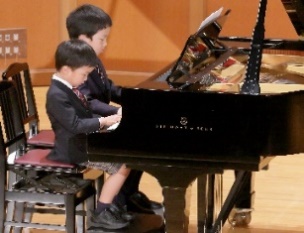 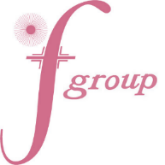 